ประกาศองค์การบริหารส่วนตำบลไสหมากเรื่อง  การใช้แผนปฎิบัติการในการป้องกันและบรรเทาสาธารณภัย พ.ศ. 2557- - - - - - - - - - - - - -	ตามพระราชบัญญัติป้องกันและบรรเทาสาธารณภัย พ.ศ. 2550 กำหนดให้องค์กรปกครองส่วนท้องถิ่นมีหน้าที่ในการป้องกันและบรรเทาสาธารณภัยและให้ผู้บริหารองค์กรปกครองส่วนท้องถิ่นเป็นผู้อำนวยการท้องถิ่นในการป้องกันและบรรเทาสาธารณภัยในท้องถิ่นของตน จึงถือเป็นภารกิจสำคัญขององค์กรปกครองส่วนท้องถิ่นที่จะต้องเตรียมความพร้อมในการป้องกันสาธารณภัย และพัฒนาขีดความสามารถในการเผชิญเหตุและให้ความช่วยเหลือผู้ประสบภัยภายหลังจากสถานการณ์ภัยยุติ 	องค์การบริหารส่วนตำบลไสหมากจึงได้จัดทำแผนปฎิบัติการในการป้องกันและบรรเทาสาธารณภัย เพื่อเตรียมความพร้อมและเป็นแนวทางปฏิบัติในการป้องกันและบรรเทาสาธารณภัยร่วมกับหน่วยงานต่างๆ ในพื้นที่รับผิดชอบและพื้นที่ข้างเคียง ตั้งแต่ก่อนเกิด ระหว่างเกิด และหลังเกิดภัย ได้อย่างถูกต้องตามกฎระเบียบที่เกี่ยวข้อง สอดคล้องกับแผนการป้องกันและบรรเทาสาธารณภัยจังหวัดและแผนต่างๆ ที่เกี่ยวข้องเพื่อป้องกันและลดความสูญเสียจากการเกิดสาธารณภัยที่มีผลต่อชีวิต ทรัพย์สินและเศรษฐกิจได้อย่างมีประสิทธิภาพและผู้บริหารได้อนุมัติแผนปฎิบัติการในการป้องกันและบรรเทาสาธารณภัย พ.ศ. 2557 เพื่อเป็นแนวทางในการปฏิบัติต่อไปจึงประกาศมาให้ทราบโดยทั่วกัน		ประกาศ  ณ  วันที่   4    เดือน  กันยายน  พ.ศ.  2557	                                                            อนันต์  ถนอมสิน          (นายอนันต์  ถนอมสิน)        นายกองค์การบริหารส่วนตำบลไสหมาก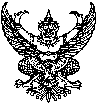 